МОУ «Средняя школа № 40»УТВЕРЖДЕНОпедагогическим советом школыпротокол ______от________201__г.Директор школы ____________ С.В.БарановПРОГРАММАэлективного курса по вышивке«Белая гладь»Срок реализации: 1 годрассчитана на учащихся 8-9 кл.   Автор-составитель:Мукасеева Татьяна Александровна        учитель технологииСаранск 2012ПОЯСНИТЕЛЬНАЯ ЗАПИСКАДанный элективный курс рассчитан на старшеклассниц, которые очень скоро, покинув родные школы, выйдут в большую самостоятельную жизнь, станут взрослыми и будут создавать свой неповторимый семейный уголок уюта и комфорта. А для этого как нельзя лучше подойдут изделия, выполненные в технике белая гладь. Именно этот вид рукоделия считается самым элегантным, благородным, аристократическим, изысканным. Ее использовали и используют для столового и постельного белья белого цвета, украшенной белой вышивкой «ришелье», которая возникла в Европе в 17 веке, а затем переместилась в Россию и стала очень популярной. Под ее названием объединяются всевозможные техники вышивки белыми нитками на белом тонком полотне. Это и ришелье, и гладь горошком, и выпуклая, и теневая гладь.Цель программы – сформировать знания и умения по вышивке, которые пригодятся им в будущей жизни; обучить выполнению задания по образцу; научить самостоятельной оценке результатов работы; воспитать эстетические взгляды и интерес к культуре и искусству других народов; развить сенсорные и моторные навыки.Труд учащихся в рамках данной программы носит творческий характер, способствует приобретению и активному использованию знаний и формированию художественной культуры.Заинтересует учениц и то, что техника ришелье названа именем герцога АРМАНА ЖАНА де ПЛЮССИ, более известного как кардинал Ришелье. Он знал и умел многое. Есть сведения о том, что он вышивал.Несмотря на более слабое здоровье и хрупкое сложение он лихо держался в седле, а уж всевозможные ленты, кружева были его стихией.  Как известно, он много времени проводил в своей постели, принимая дипломатов и прелестных дам. Его узкое бледное лицо, с тонкими губами, видимо, еще более изыскано воспринимались на фоне паутины сетки вышивок.Хитроумный политик и прирожденный интриган Ришелье, безусловно, напоминал паука, плетущего коварные сети. Программа рассчитана на 17 часов, предназначена для учащихся 8-9 классов как дополнение к основному курсу технологии. Она направлена на расширение знаний учащихся.Реализуется данная программа в следующей последовательности:- вводная теоретическая установка учителя- практическая деятельность учащихся- самостоятельная творческая работа учащихся (выбранное изделие)МЕТОДИЧЕСКИЕ РЕКОМЕНДАЦИИпо содержанию и  проведению занятийНачните свои занятия с экскурсий в Музей Мордовской национальной культуры, арт-салон музейного комплекса ФГБОУ ВПО «Мордовский государственный университет им. Н.П.Огарева»  «Сюлгамо», в Мордовский республиканский объединенный краеведческий музей им И.Д Воронина и другие музеи, где происходят выставки декоративно-прикладного искусства.Просмотрите журналы по рукоделию проанализируйте просмотренный материал и выберите нужные модели для занятий и выполнения самостоятельных работ: обратите внимание на разнообразные формы моделей: квадратные, круглые, овальные, и т. д.Проведите ретроспективный анализ ремесла этого вида рукоделия: журналы, книги по рукоделию, интернет и проследите историю развития и становления данного рукоделия в своем краеПрименяйте на занятиях презентации учащихся с лучшими работами, используйте компьютерные технологии.Проводите выставки работ, выполненных учащимися с демонстрацией и последующим обсуждением понравившихся работ.Приглашайте на эти выставки учащихся школ, преподавателей и родителей.Практикуйте участие выполненных работ учениц в городских выставках и распродажах изделий.ТЕМАТИЧЕСКОЕ ПЛАНИРОВАНИЕТема 1. Вводное занятие	Ознакомление с программой курса. Обзор сообщения из истории этого вида рукоделия. Просмотр слайдов «Белая гладь – элегантное украшение».
Демонстрация изделий.Тема 2. Основные этапы подготовительных работВыбор материала – очень важный этап вышивки, требующий правильного сочетания узора, ткани и ниток, инструменты, ткани: льняные и х/б, смешанные и шелковые, бархат.	Современные способы переноса рисунка на ткань. Изменение формата рисунка.	Закрепление рабочей нитки на ткани.Тема 3. Техники и технологии основных элементов белой глади и  отработка навыков их выполнения- настил стежками «вперед иголку»;- петельный стежок;- стебельчатый стежок;- обвивка;- штопальный переплетный стежок;- лангетный шов;- фестоны ришелье;- гладь горошком;- простая гладь;- выпуклая гладь.Перенос рисунка на ткань.Тема 4. Выбор понравившейся модели	Применение всех освоенных приемов на практике. Выполнение выбранных работ: салфетки различных форм, скатерти, подушечки. Работы выбирают сами учащиеся.Тема 5. Подведение итогов занятийОрганизация выставки работ учащихся: обсуждение работ, оценка, обмен мнениями.Подведение итогов занятий. Показ выставки учащихся школ, учителям, родителям.Приложение 1ОСНОВНЫЕ ЭЛЕМЕНТЫ ВЫШИВКИ 	     1. Шов «вперед иголку»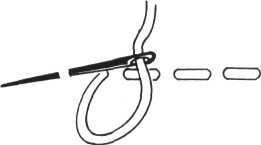            2.Стебельчатый шов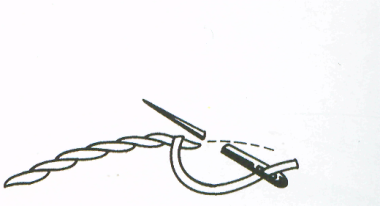           3.Петельный шов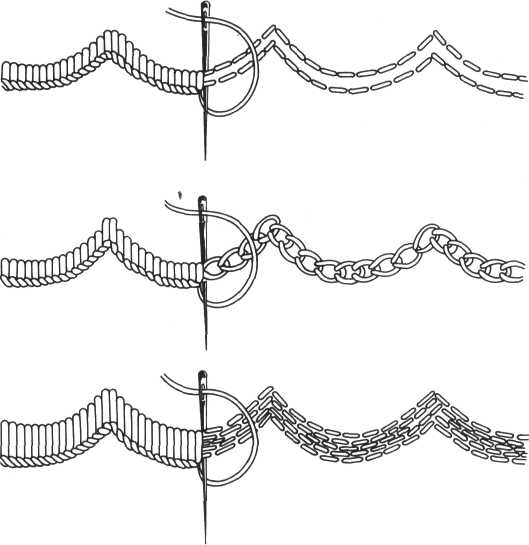      4. Бриды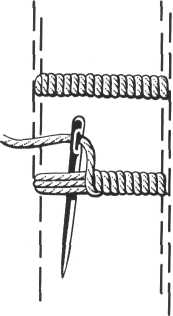 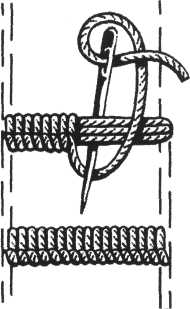 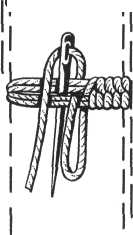 			     5. Прорезная гладь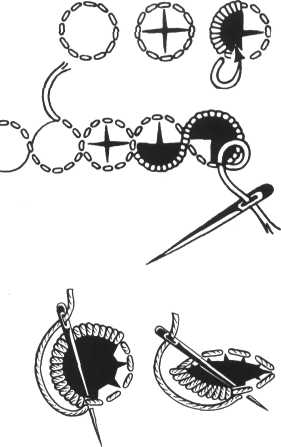 	     6. Простая гладь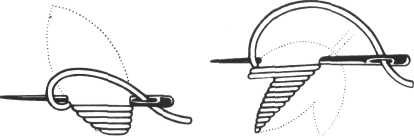          7.Выпуклая гладь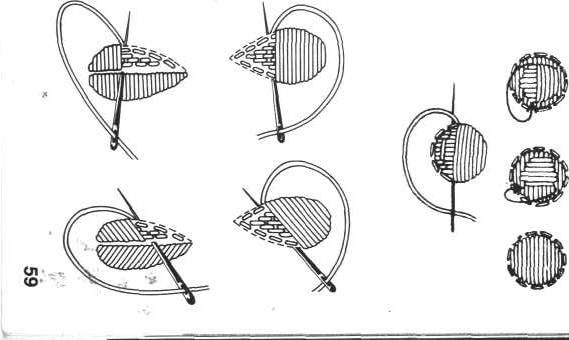 Приложение 2ГИМНАСТИКА ДЛЯ РУК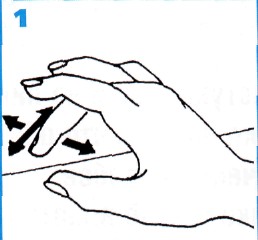 1. Поиграйте несколько секунд пальцами обеих рук на спинке стула, как на клавиатуре фортепиано. Затем положите руки на крышку стола и дотрагивайтесь до него сначала спереди, затем сбоку и сверху, т.е. сыграйте пальцами «утиный танец».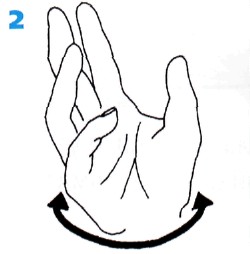 2. Поднимите руки вверх и потянитесь. Теперь обеими руками выкручивайте воображаемую лампочку из патрона. Вы почувствовали, как мышцы в области плеч расслабились?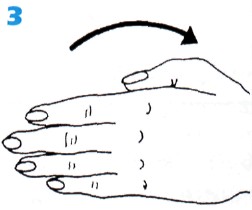 3. Согните руки в локтях, ладони прижмите друг к другу. Теперь приподнимите руки вверх, т.е. кончиками пальцев к туловищу. Затем опустите их вниз, в направлении от туловища. Это очень хорошее упражнение для суставов рук.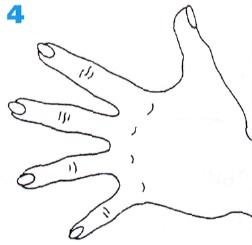 4. Теперь, держа руки в таком же положении, широко разведите и снова сомкните пальцы.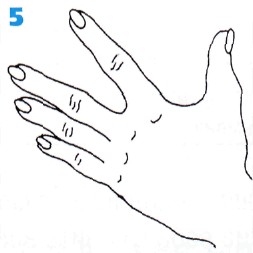 5. Разводите поочередно отдельные пальцы или группу пальцев и снова смыкайте их. В результате напряжение в пальцах исчезнет.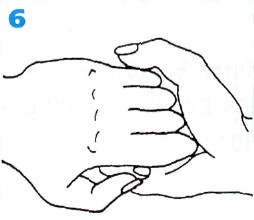 6. Согните руки в локтях и сцепите пальцы в замок. С силой потяните руки в противоположном направлении.ЛИТЕРАТУРААльбом по рукоделию  –  М.: «Внешсигма», 1995 Ваш уютный дом  –  М.:  «АСТ – Пресс-книга», 2005 Н.П.Качанова Фантазия и ваших рук творение.-Петрозаводск:Карелия,1997Журнал «Лена» .- 2004. -  №12 Журнал «Лена» .- 2005. -  №8 Светлана Коваленко: Белая гладь. Вышивка для постельного белья, блузок, сорочек, аксессуаров.-  М.: ЭКСМО,2007С.А. Попивщая  Искусство вышивки .-М.:ЭСКМО, 2004С.Ю. Ращупкина Белая гладь. Русские традиции.- М.: Рипол Классик, 2012Рукоделие : популярная энциклопедия. - М.:БРЭ, 1992Рукоделие «Стиль» - Санкт – Петербург, 1996 В. Д Симоненко «Технология» – М. - ИЦ «Вентана-Граф , 2000 Т.А.Терешкович  Уроки вышивания.- Минск: Хелтон, 2000Тротт Пэтт: альбом по рукоделию. Вышивка «Белая гладь».- М.: Кристина и К, 2002Энциклопедия рукоделия.- М.: НИОЛА-ПРЕСС, 1997№ п/пРазделТемыКоличество часовКоличество часов№ п/пРазделТемыТеорияПрактика1.Вводное занятие1. Знакомство с программой2.История «белой глади»3.Компьютерный урок12.Основные этапы подготовительных работ1. Обзор рабочего материала2. Способы копирования узора3. Разработка собственных эскизов13.Техники и технологии основных элементов белой глади и  отработка навыков их выполнения 1. Основные технологические приемы работы. Освоение основных элементов белой глади:- настил стежками «вперед иголку»;- петельный стежок;- стебельчатый стежок;- обвивка;-штопальный переплетный стежок;- лангетный шов;- фестоны ришелье;- гладь горошком;- простая гладь;- выпуклая гладь.0,53,54.Проектная  деятельностьАнализ изученных техник, выбор техники исполнения работ и составление эскиза изделия:-салфетки различных форм и размеров;-скатерти (круглые, квадратные, и т.д.);-наволочки;-работа над изделием.285.Подведение итогов, итоговые мероприятияЗащита творческих проектов и выставка работ. Обсуждение изделий с родителями и детьми, обмен мнениями. Создание фототеки выполненных работ. Подведение итогов.1Итого:5,511,5